HARMONOGRAM ODBIORU ODPADÓW KOMUNALNYCH  NA 2021 r.W dniu odbioru pojemniki powinny być wystawione do godz. 6.00 przed posesję. Przedsiębiorstwo Usług Miejskich Sp. z o.o. Plac Św. Rocha 5, 86-170 Nowe	tel. 52 33 38 813	                           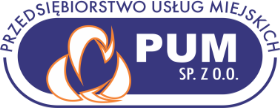 HARMONOGRAM ODBIORU ODPADÓW KOMUNALNYCH  NA 2021 r.W dniu odbioru pojemniki powinny być wystawione do godz. 6.00 przed posesję. Przedsiębiorstwo Usług Miejskich Sp. z o.o. Plac Św. Rocha 5, 86-170 Nowe	tel. 52 33 38 813	                           MiejscowościRodzaj odpadówDzień tyg.CzęstotliwośćIIIIIIIVVVIVIIVIIIIXSmętowo Graniczne -nieruchomości jednorodzinneRESZTKOWEWtorekCo 2 tyg.5,192,162,16,3013,2711,258,226,203,17,3114,28Smętowo Graniczne -nieruchomości jednorodzinneMETALE I TWORZYWA SZTUCZNEPoniedziałekCo 4 tyg.2522221917141296Smętowo Graniczne -nieruchomości jednorodzinneSZKŁOŚrodaCo 8 tyg.331262115Smętowo Graniczne -nieruchomości jednorodzinnePAPIERPiątekCo 8 tyg.2926211610Smętowo Graniczne -nieruchomości jednorodzinneBIOŚrodaIV-X Co 2 tyg.1310107,215,192,16,3014,2811,258,22Smętowo Graniczne -nieruchomości jednorodzinneBIOŚrodaXI-III Co 4 tyg.1310107,215,192,16,3014,2811,258,22MiejscowościRodzaj odpadówDzień tyg.CzęstotliwośćIIIIIIIVVVIVIIVIIIIXSmętowo Graniczne -nieruchomości jednorodzinneRESZTKOWEWtorekCo 2 tyg.5,192,162,16,3013,2711,258,226,203,17,3114,28Smętowo Graniczne -nieruchomości jednorodzinneMETALE I TWORZYWA SZTUCZNEPoniedziałekCo 4 tyg.2522221917141296Smętowo Graniczne -nieruchomości jednorodzinneSZKŁOŚrodaCo 8 tyg.331262115Smętowo Graniczne -nieruchomości jednorodzinnePAPIERPiątekCo 8 tyg.2926211610Smętowo Graniczne -nieruchomości jednorodzinneBIOŚrodaIV-X Co 2 tyg.1310107,215,192,16,3014,2811,258,22Smętowo Graniczne -nieruchomości jednorodzinneBIOŚrodaXI-III Co 4 tyg.1310107,215,192,16,3014,2811,258,22